CURSOS 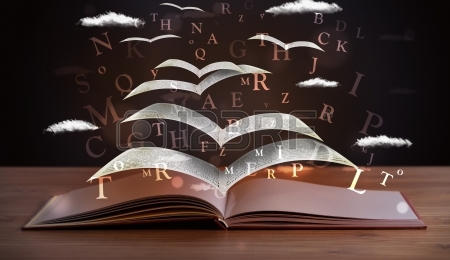 El Departamento de Lengua castellana y Literatura imparte los siguientes cursos:Lengua y Literatura castellana1º ESO2º ESO3º ESO4º ESO1º Bachillerato2º BachilleratoOptativa instrumental1º ESO2º ESOLenguaje y Documentación1º Bachillerato